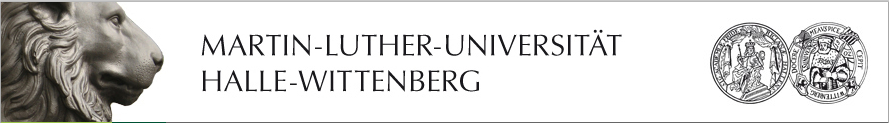 CF-Proteomic Mass SpectrometryProject Agreement
The project owner and the Core Facility agree on performing the following services. The user agrees that they have been fully briefed and made aware of the costs, and intellectual property rights (adhering to good scientific practice in regards to significant scientific input and acknowledgement/co-authorship with the core facility personnel) that are laid out in the Users Agreement. This document relates to projects which may require substantial input from the core facility (examples include but are not limited to: method development, data analysis, statistics, extensive additions to methods sections, figure/table creation etc.) The core facility proteomics hereby agree to undertake the project in a timely fashion and support the user as fully described. The user also confirms that they have full permission from the cost centre owner to undertake this transaction.Sign/date for User				Sign/date for CF-PFull name:					Full name:User NameFaculty/InstitutionWorking Group (cost centre)Project Reference#Description of project full details (attach extra page(s) if required)∑ costs123Total